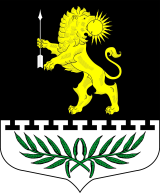 Ленинградская областьЛужский муниципальный районСовет депутатов Серебрянского сельского поселенияРЕШЕНИЕОт 22 декабря 2023 года                           	     № 221О внесении изменений в Положение о комиссии по соблюдению главой администрации, а также лицами, замещающими муниципальные должности в совете депутатов муниципального образования Серебрянское сельское поселение Лужского муниципального района Ленинградской области, ограничений, запретов, исполнения обязанностей, установленных законодательством в целях противодействия коррупции, утвержденное решением совета депутатов от 03.07.2020 год № 64.	В соответствии с Федеральным законом от 25 декабря 2008 года N 273-ФЗ «О противодействии коррупции» и Указом Президента Российской Федерации от 22 декабря 2015 года № 650 «О порядке сообщения лицами, замещающими отдельные государственные должности Российской Федерации, должности федеральной государственной службы, и иными лицами о возникновении личной заинтересованности при исполнении должностных обязанностей, которая приводит или может привести к конфликту интересов, и о внесении изменений в некоторые акты Президента Российской Федерации», на основании протеста Лужской городской прокуратуры от 13.12.2023 № 7-01-2023, бланк АГ № 523069, совет депутатов муниципального образования Серебрянское сельское поселение Лужского муниципального района Ленинградской области РЕШИЛ:Внести в Положение о комиссии по соблюдению главой администрации, а также лицами, замещающими муниципальные должности в совете депутатов муниципального образования Серебрянское сельское поселение Лужского муниципального района Ленинградской области, ограничений, запретов, исполнения обязанностей, установленных законодательством в целях противодействия коррупции, утвержденное решением совета депутатов от 03.07.2020 год № 64 (далее - Положение), следующие изменения: Пункт 5 Положения дополнить подпунктом г) следующего содержания:«г) уведомление лица, замещающего муниципальную должность, о возникновении не зависящих от него обстоятельств, препятствующих соблюдению ограничений и запретов, требований о предотвращении или об урегулировании конфликта интересов и исполнению обязанностей, установленных в целях противодействия коррупции, в форме документа на бумажном носителе или в форме электронного документа с приложением документов, иных материалов и (или) информации (при наличии), подтверждающих факт наступления не зависящих от него обстоятельств.В случае, если указанные обстоятельства препятствуют подаче уведомления об этом в установленный срок, такое уведомление должно быть подано не позднее 10 рабочих дней со дня прекращения указанных обстоятельств.». В пункте 5 Положения слова «в подпунктах «а» и «б»» изложить как «в подпунктах «а», «б» и «г»». Положение дополнить пунктом 10 следующего содержания:«10. По итогам рассмотрения уведомления, указанного в подпункте «г» пункта 5 настоящего Положения, Комиссия принимает одно из следующих решений:а) установление Комиссией причинно-следственной связи между возникновением не зависящих от лица, замещающего муниципальную должность, обстоятельств, препятствующих соблюдению ограничений и запретов, требований о предотвращении или об урегулировании конфликта интересов и исполнению обязанностей, установленных в целях противодействия коррупции и невозможностью соблюдения таких ограничений, запретов и требований, а также исполнения таких обязанностей, что является основанием для освобождения этого лица от дисциплинарной ответственности за несоблюдение ограничений и запретов, требований о предотвращении или об урегулировании конфликта интересов и неисполнение обязанностей, установленных федеральными законами в целях противодействия коррупции.Не зависящими от физического лица обстоятельствами признаются находящиеся вне контроля затронутого ими физического лица чрезвычайные и непредотвратимые обстоятельства, которых при данных условиях нельзя было ожидать или избежать либо которые нельзя было преодолеть, которые исключают возможность соблюдения ограничений и запретов, требований о предотвращении или об урегулировании конфликта интересов и исполнения обязанностей, установленных федеральными законами в целях противодействия коррупции. К таким обстоятельствам, в частности, относятся стихийные бедствия (в том числе землетрясение, наводнение, ураган), пожар, массовые заболевания (эпидемии), забастовки, военные действия, террористические акты, запретительные или ограничительные меры, принимаемые государственными органами (в том числе государственными органами иностранных государств) и органами местного самоуправления. Не зависящими от физического лица обстоятельствами не могут быть признаны регулярно повторяющиеся и прогнозируемые события и явления, а также обстоятельства, наступление которых зависело от воли или действий физического лица, ссылающегося на наличие этих обстоятельств.Соблюдение ограничений и запретов, требований о предотвращении или об урегулировании конфликта интересов должно быть обеспечено физическим лицом не позднее чем через один месяц со дня прекращения действия не зависящих от него обстоятельств, препятствующих соблюдению таких ограничений, запретов и требований, а также исполнению таких обязанностей, если иное не установлено федеральными законами.». Пункты 10, 11, 12, 13 читать как: «11, 12, 13, 14».Настоящее решение разместить на сайте Серебрянского сельского поселения Лужского муниципального района  Ленинградской области в сети Интернет.Настоящее решение вступает в силу со дня подписания.Глава Серебрянского сельского поселения,исполняющий полномочия председателясовета  депутатов                                                                                                  А.В. Александрова